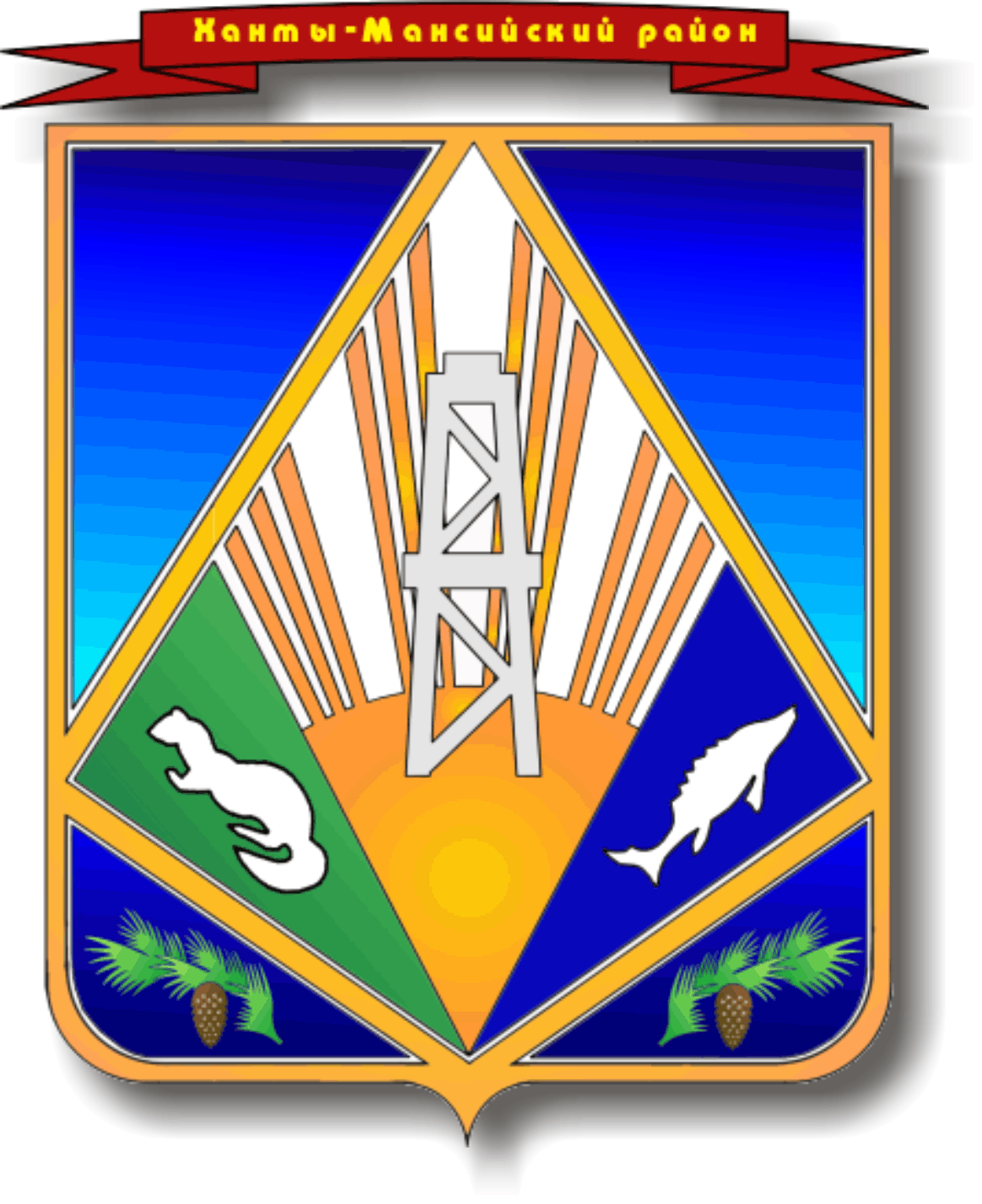 МУНИЦИПАЛЬНОЕ ОБРАЗОВАНИЕХАНТЫ-МАНСИЙСКИЙ РАЙОНХанты-Мансийский автономный округ – ЮграАДМИНИСТРАЦИЯ ХАНТЫ-МАНСИЙСКОГО РАЙОНАП О С Т А Н О В Л Е Н И Еот  00.00.2015                            		                                                    № г. Ханты-МансийскОб определении Порядка возмещения расходов, связанных со служебными командировками, руководителям и работникаммуниципальных учрежденийХанты-Мансийского районаи лицам, занимающим должности,не отнесенные к должностяммуниципальной службы,осуществляющим техническое обеспечение деятельности органовадминистрацииХанты-Мансийского районаНа основании статьи 168 Трудового кодекса Российской Федерации,  принимая во внимание постановление Правительства Ханты-Мансийского автономного округа – Югры от 19 мая 2008 года №108-п «О Порядке возмещения расходов, связанных со служебными командировками, руководителям и работникам государственных учреждений Ханты-Мансийского автономного округа - Югры», а также в рамках лимитирования расходования средств бюджета района на возмещение командировочных расходов:1. Утвердить Порядок возмещения расходов, связанных со служебными командировками, руководителям и работникам муниципальных учреждений Ханты-Мансийского района и лицам, занимающим должности, не отнесенные к должностям муниципальной службы, осуществляющим техническое обеспечение деятельности органов администрации Ханты-Мансийского района (прилагается).2. Возмещение расходов, связанных со служебными командировками, руководителям и работникам муниципальных учреждений Ханты-Мансийского района, лицам, занимающим должности, не отнесенные к должностям муниципальной службы, осуществляющим техническое обеспечение деятельности органов администрации Ханты-Мансийского района, осуществляется с учетом утвержденного пунктом 1 Порядка в пределах ассигнований, предусмотренных на данные цели сметами и планами финансово-хозяйственной деятельности на соответствующий финансовый год, за счет бюджетных средств и средств от приносящей доход деятельности.3. Направление в служебные командировки руководителей и работников муниципальных учреждений производится:- за пределы Ханты-Мансийского района – по согласованию с органом администрации района, в ведении которого находится муниципальное учреждение;- в орган администрации Ханты-Мансийского района, в ведении которого находится муниципальное учреждение, – по вызову руководителя органа администрации района или по согласованию с ним;- за пределы территории Российской Федерации, в том числе в составе официальных делегаций, – по распоряжению администрации  Ханты-Мансийского района.».4. Главным распорядителям средств бюджета Ханты-Мансийского района:- при утверждении (уточнении) смет или планов финансово-хозяйственной деятельности муниципальных учреждений, органов администрации Ханты-Мансийского района обеспечить эффективность и обоснованность планирования бюджетных расходов на служебные командировки в решении общественно-значимых задач, поставленных перед муниципальным учреждением и органами администрации района.- при согласовании направления руководителей и работников муниципальных учреждений в командировки за пределы Ханты-Мансийского района, прежде всего, исходить из необходимости, возможности получения аналогичных услуг на территории района.5. Рекомендовать администрациям сельских поселений Ханты-Мансийского района установить размеры возмещения расходов, связанных со служебными командировками с учетом положений настоящего постановления.6. Считать утратившими силу:- постановление главы Ханты-Мансийского района от 30.06.2008 №90 «О предельных нормах возмещения расходов, связанных со служебными командировками, работникам организаций (учреждений), финансируемых за счет средств бюджета Ханты-Мансийского района»;- пункт 5 постановления администрации Ханты-Мансийского района от 27.01.2009 №4 «О дополнительных мерах по оптимизации расходов в органах местного самоуправления Ханты-Мансийского района».7. Настоящее постановление вступает в силу после официального  опубликования (обнародования).8. Опубликовать настоящее постановление в газете "Наш район" и разместить на официальном сайте администрации Ханты-Мансийского района.9. Контроль за выполнением постановления возложить на заместителя главы администрации района по финансам Горелик Т.Ю.Глава администрацииХанты-Мансийского района                                                           В.Г.УсмановПриложениек постановлению администрацииХанты-Мансийского районаот 00.00.2015  № Порядок возмещения расходов, связанных со служебными командировками, руководителям и работникам муниципальных учреждений Ханты-Мансийского района, лицам, занимающим должности, не отнесенные к должностям муниципальной службы, осуществляющим техническое обеспечение деятельности органов администрации Ханты-Мансийского района (далее – Порядок)1. Настоящий Порядок устанавливает размеры возмещения расходов, связанных со служебными командировками, руководителям и работникам муниципальных учреждений Ханты-Мансийского района и лицам, занимающим должности, не отнесенные к должностям муниципальной службы, осуществляющим техническое обеспечение деятельности органов администрации Ханты-Мансийского района (далее – руководитель муниципального учреждения, работники).2. Расходы лицам, определенным в пункте 1 настоящего Порядка, связанные со служебными командировками на территории Российской Федерации, возмещаются в пределах фактических документально подтвержденных расходов, но не свыше следующих размеров, а именно:а) расходы по найму жилого помещения, по оплате гостиничных услуг (кроме случая, когда лицам, направленным в служебную командировку предоставляется бесплатное помещение) для работника - 3500 рублей в сутки, для руководителя муниципального учреждения - 5000 рублей в сутки;б) дополнительные расходы, связанные с проживанием вне постоянного места жительства (суточные) - 300 рублей за каждый день нахождения в служебной командировке; в случае командирования в такую местность, откуда руководитель муниципального учреждения и (или) работник по условиям транспортного сообщения и характеру выполняемого задания имеет возможность ежедневно возвращаться к постоянному месту жительства, суточные не выплачиваются;в) расходы по проезду к месту служебной командировки и обратно к месту постоянной работы (включая оплату услуг по оформлению проездных документов, расходы за пользование в поездах постельными принадлежностями):воздушным транспортом - тариф проезда в салоне экономического класса категории "Э" и "Е";морским и речным транспортом - тариф проезда в четырехместной каюте с комплексным обслуживанием пассажиров;железнодорожным транспортом - тариф проезда в вагоне повышенной комфортности, отнесенном к вагону экономического класса, с четырехместными купе категории "К" или в вагоне категории "С" с местами для сидения;автомобильным транспортом - тариф проезда в автобусе общего типа.4. При отсутствии проездных документов, подтверждающих расходы по проезду к месту служебной командировки и обратно к месту постоянной работы, данные расходы возмещаются в размере, не превышающем минимальной стоимости проезда в соответствии с транспортной доступностью.5. Размеры возмещения суточных при направлении лиц, определенным в пункте 1 настоящего Порядка в служебные командировки за пределы территории Российской Федерации устанавливаются в размерах, равных утвержденным Постановлением Правительства Российской Федерации от 26 декабря 2005 года № 812 «О размере и порядке выплаты суточных в иностранной валюте и надбавок к суточным в иностранной валюте при служебных командировках на территории иностранных государств работников организаций, финансируемых за счет средств федерального бюджета» размерам суточных в иностранной валюте, выплачиваемых работникам организаций, финансируемых за счет средств федерального бюджета, при служебных командировках на территории иностранных государств.